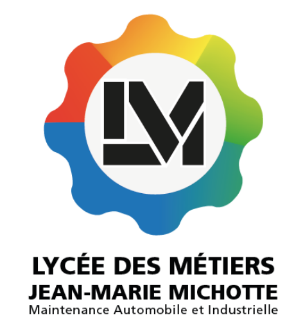 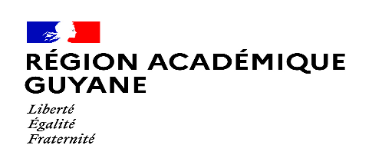 Service Mutualisateur de paieBd de la République, Cayenne 97300, Guyane françaiseDOSSIER ADMINISTRATIF AESH DEMANDE DE MODIFICATIONNom ..................................................................Nom d’usage (si différent) ................................................Prénom : ………………………………………………………………………………………………………………...Numéro INSEE : ........................................................................................................................................PIAL ou établissement d’affectation : ........................................................................................................Département : ……………………………………………………………………………………………………..	Demande à ce que soit pris(e) en compte :Ma nouvelle adresse : .........................................................................................................................................................................................................................................................................Mon nouveau numéro de téléphone...............................................................................................Ma nouvelle référence bancaireJoindre impérativement un RIB ou un RIP original fourni par votre établissement bancaire à votre nom et prénom (en cas de compte joint, votre prénom devra être mentionné in extenso)Mon changement de situation familiale : ......................................................................................Joindre une copie du livret de famille, un extrait de jugement de divorce, un justificatif de PACS et un RIB ou un RIP en cas de changement de nomFait à .............................. le ......................................Signature